ИСПОЛНИТЕЛЬНЫЙ КОМИТЕТ  СУНЧЕЛЕЕВСКОГО СЕЛЬСКОГО ПОСЕЛЕНИЯ423052, Республика  Татарстан,  Аксубаевский  муниципальный  район, село Сунчелеево, ул. Ленина, 76.Тел. (8-84344-4-98-24)  ОГРН 1061665002080,ОКПО 94318582, ИНН/КПП 1603004776/160301001ПРОЕКТ  ПОСТАНОВЛЕНИЕ№                                                                                  от  декабря 2023 годаОб утверждении плана мероприятий направленных на профилактику терроризма и экстремизма в муниципальном образовании  «Сунчелеевское сельское поселение» Аксубаевского муниципального района Республики Татарстан на 2024 годВ соответствии с Федеральным законом от 25.07.2002 № 114-ФЗ «О противодействии экстремистской деятельности», Федеральным законом от 06.03.2006 № 35-ФЗ «О противодействии терроризму», Указом Президента Российской Федерации от 19.12.2012 № 1666 «О Стратегии государственной национальной политики Российской Федерации на период до 2025 года» в соответствии с Уставом муниципального образования "Сунчелеевское сельское поселение", в целях определения основных направлений деятельности в рамках реализации вопроса местного значения – участие в профилактике терроризма и экстремизма, а также в минимизации и (или) ликвидации последствий проявления терроризма и экстремизма на территории Сунчелеевское сельского поселенияПОСТАНОВЛЯЮ:1. Утвердить план мероприятий направленных на профилактику терроризма и экстремизма в муниципальном образовании «Сунчелеевское сельское поселение» Аксубаевского муниципального района Республики Татарстан на 2024 год согласно приложению.2. Разместить постановление на информационных стендах и на официальном сайте Аксубаевского муниципального района: http:// Аksubayevo.tatarstan.ru 3. Контроль за выполнением настоящего постановления оставляю за собой.Руководитель Исполнительногокомитета Сунчелеевскогосельского поселения:                                                          И.В. Крайнова                                                      Утвержден                                                                                         ПостановлениемИсполнительного комитетаСунчелеевского сельского поселения Аксубаевского муниципального района Республики Татарстан №  от  декабря 2023 годаПлан мероприятий, направленных на профилактику терроризма и экстремизма в муниципальном образовании «Сунчелеевское сельское поселение» Аксубаевского муниципального района Республики Татарстан на 2024 годТАТАРСТАН РЕСПУБЛИКАСЫ“АКСУБАЙ МУНИЦИПАЛЬ РАЙОНЫ “МУНИЦИПАЛЬ БЕРӘМЛЕГЕ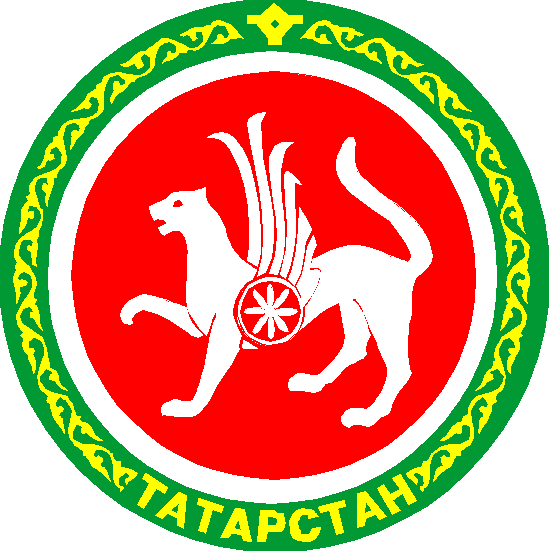 РЕСПУБЛИКА ТАТАРСТАНМУНИЦИПАЛЬНОЕ ОБРАЗОВАНИЕ«АКСУБАЕВСКИЙ  МУНИЦИПАЛЬНЫЙ  РАЙОН»
№ п/п
Наименование мероприятий
Ответственные исполнители
Сроки исполнения
1
2
3
41Организовать работу по совершенствованию антитеррористической защищенности жилого фондаГлава сельского поселения
2024 год2Осуществление комплекса мер, направленных на усиление безопасности:
- жилых домов и мест массового пребывания людей, в т.ч. техническое укрепление чердаков;
- водозаборных скважин и иных объектов жизнеобеспечения;
- учебных и дошкольных заведений, учреждений здравоохранения, мест постоянного проживания и длительного пребывания людейИсполком сельского поселения, руководители учреждений (по согласованию)
Постоянно3Проводить комплексные обследования учреждений и прилегающих к ним территорий в целях проверки их антитеррористической защищенности и противопожарной безопасностиИсполком сельского поселения, службы пожарной охраны (по согласованию), участковый уполномоченный полиции (по согласованию)
Май 2024 года4Организовать регулярные проверки жилых домов, пустующих и арендуемых помещений на предмет установления незаконно находящихся на территории сельского поселения лицГлава поселения,участковый уполномоченный полиции (по согласованию)
     Постоянно5Проведение совещаний с руководителями учебных, дошкольных учреждений по вопросам антитеррористической защитыИсполком сельского поселения
Август 2024 года6Организовать постоянное информирование населения СП о мерах, принимаемых по противодействию терроризму и экстремизмуИсполком сельского поселения
2024 годпостоянно7Организовать проведение пропагандистской работы в учреждениях образования, культуры с целью разъяснения сущности терроризма и экстремизма, его истоков и последствийРуководители учреждений (по согласованию)
2024 год8Уточнение перечня заброшенных домов расположенных на территории СП. Своевременно информировать правоохранительные органы о фактах нахождения (проживания) на указанных объектах подозрительных лиц, предметов и вещей.Руководитель СП
Регулярно  9Выявлять лиц, сдающих жилые помещения в поднаем, и фактов проживания в жилых помещениях граждан без регистрации. Своевременно информировать ОВДУчастковый уполномоченный полиции (по согласованию), руководитель СП
Постоянно 10Пресечение фактов незаконного использования иностранной рабочей силы; своевременное информирование УФМС о рабочих, выходцев из среднеазиатского и северокавказского регионовИсполком сельского поселения
Постоянно11Осуществлять профилактическую работу по предупреждению террористической угрозы и экстремистских проявлений, нарушений законодательства в сфере миграции, правонарушений, совершенных иностранными гражданами и лицами без гражданстваГлава СП
Постоянно12Принять в действие паспорт безопасности территории Сунчелеевского СПИсполком сельского поселения
Постоянно13Привлечение депутатов к проведению мероприятий по предупреждению правонарушенийИсполком сельского поселения
2024 год14Организация профилактической работы по правилам поведения при возникновении чрезвычайных ситуаций в школах, при проведении массовых мероприятий.Руководитель СП, участковый уполномоченный полиции (по согласованию), руководители учреждений (по согласованию)
Ежеквартально15Принять меры по укреплению материально-технической базы учреждений, в т.ч. освещение и ограждение, наличие противопожарного инвентаря.Руководители учреждений (по согласованию)
2024 год16Проведение профилактической работы с населением при подворных обходах, на собраниях по месту жительстваИсполком сельского поселения
Апрель-май17Подготовить наглядные материалы в сельской библиотеке по профилактике терроризма и экстремизмаЗаведующие библиотекой (по согласованию).
До июня 2024 года